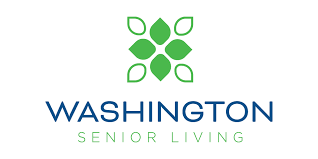 Discover the Superhero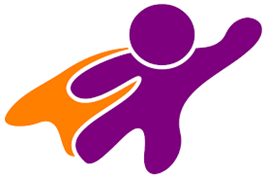 IN YOU. Join the team that makes a difference every day!We offer:Competitive wages, with annual                                   increasesSign on Bonus & Referral BonusOnShift Wallet- Advance Pay Shift DifferentialCash CompensationBenefits- medical, vision, & dentalGenerous time off benefits Paid holidays401kFlexible ScheduleTuition Reimbursement Great work environment You may apply online, in person or submit your resume to hrdir@washingtonseniorlivingllc.com